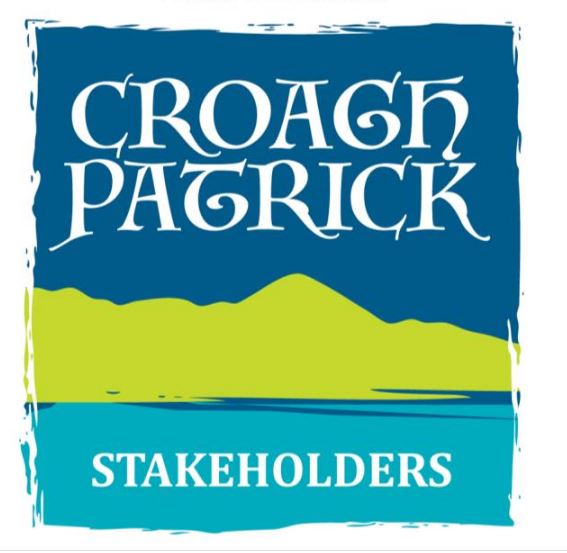 Croagh Patrick Path TraineePlease refer to the information within the Job Specification for this post regarding eligibility for the postThe application form, when completed, save as a PDF file, { YOUR NAME_TRAINEE } This should be emailed directly to: croaghpatricksg@gmail.com on or before 5 pm, Thursday 10th September 2020PERSONAL DETAILS: EDUCATION:  Please outline the highest level of education achieved.Primary                      Group Cert               Inter/Junior Cert                                  Leaving Cert              Third Level              Trade                         Did you graduate? 			    Yes	     		No  	TRAINING & CERTIFICATION It is desirable but not necessary to have satisfactorily completed one or more of the following courses.  Please note all certs must be valid at the latest date of receipt of application.Please tick the courses you have completed and the date until which they are valid.DRIVING LICENCE:Do you hold a valid full Irish driving license? 	Yes	 	No	EMPLOYMENT HISTORY IMPORTANT:Please ensure you list all your career history in the table below, starting with your most recent employment and working backwards until you left full-time education. This information is essential to provide us with an overview of your work career to date. If at any stage you were not employed, please describe your situation at the time e.g. Unemployed, Career break, Return to education.DETAILS OF WORK EXPERIENCE / INTEREST RELEVANT TO THE ROLE OF TRAINEEThe following is a list of duties you may be required to carry out as a Trainee in Pathwork To help us assess your suitability for the post, please tick Yes where you have had an experience of the duty outlined giving the following details in bullet point format: Dates, Employer, Type of work being carried out and Your role at the time. Do you have experience of Stone Work? 		           YES	     	NO 	 Do you have experience of The Upland Environments?    YES	     	NO 	 REFEREES:Give names and addresses of two responsible persons, to whom you are well known but not related (if you are or have been in employment, referees should be from existing employers)Please complete in BLOCK CAPITALSWill you be able to attend for interview in Westport, County Mayo, in line With Covid-19 Guidelines?YES                       NO    OrWill you require online facilities for an interview?YES                       NO    If successful can you join the team in early October 2020?YES                       NO    Have you any objections to the Interview Panel contacting your present and/or previous employers?								                                                                                                              YES                       NO    Special Requirements: Please detail any special needs or requirements you may have, and how these can be facilitated during the recruitment process.Declaration:I hereby declare that I have complied with all the requirements on the attached checklist and all the particulars furnished in connection with this application are true, and that I am aware of the qualifications and particulars for this position.I understand that I may be required to submit documentary evidence in support of any particulars given by me on my application form.  I understand that any false or misleading information submitted by me will render me liable to automatic disqualification or render me liable to dismissal if employed.  I hereby authorise The Directors of The Croagh Patrick Stakeholder CLG to seek any additional information they may require in connection with my application for the post.Signature of applicant: _____________________________	Date: _________________NAME IN FULLPRESENT ADDRESSEIRCODECONTACT DETAILS(Notify any change at once)Home No:       Mobile No:     Email:                School / College AttendedAddressDates attendedFinal QualificationCourseYesValid untilSafe PassManual HandlingSafe System at Work Plan (SSWP)First AidOther (please specify below)From: To:Duration in months:Employer Name & AddressPosition Held:Reason For Leaving:Reason For Leaving:Reason For Leaving:Reason For Leaving:From: To:Duration in months:Employer Name & AddressPosition Held:Reason For Leaving:Reason For Leaving:Reason For Leaving:Reason For Leaving:From: To:Duration in months:Employer Name & AddressPosition Held:Reason For Leaving:Reason For Leaving:Reason For Leaving:Reason For Leaving:From: To:Duration in months:Employer Name & AddressPosition Held:Reason For Leaving:Reason For Leaving:Reason For Leaving:Reason For Leaving:From: To:Duration in months:Employer Name & AddressPosition Held:Reason For Leaving:Reason For Leaving:Reason For Leaving:Reason For Leaving:From: To:Duration in months:Employer Name & AddressPosition Held:Reason For Leaving:Reason For Leaving:Reason For Leaving:Reason For Leaving:From: To:Duration in months:Employer Name & AddressPosition Held:Reason For Leaving:Reason For Leaving:Reason For Leaving:Reason For Leaving:From: To:Duration in months:Employer Name & AddressPosition Held:Reason For Leaving:Reason For Leaving:Reason For Leaving:Reason For Leaving:From: To:Duration in months:Employer Name & AddressPosition Held:Reason For Leaving:Reason For Leaving:Reason For Leaving:Reason For Leaving:DutyYesNo. of monthsDetail of experienceDrainage using stoneStone  Wall building & RepairPlanting & plant careWorking in Upland EnvironmentsHillwalkingOther (please specify)Please give below any other relevant information in support of your application (e.g. other relevant skills, knowledge, or experience)Referee 1:Referee 2:Position held:Position held:Address:Address:Contact tel. number:Contact tel. number:Email:Email:Relationship:Relationship: